ΠΑΡΟΥΣΙΑΣΕΙΣ ΔΙΠΛΩΜΑΤΙΚΩΝ ΕΡΓΑΣΙΩΝΔΕΥΤΕΡΑ  12 ΙΟΥΛΙΟΥ 2021ΕΛΛΗΝΙΚΗ ΔΗΜΟΚΡΑΤΙΑΚΩΔ. ΕΝΤΥΠΟΥ: Π1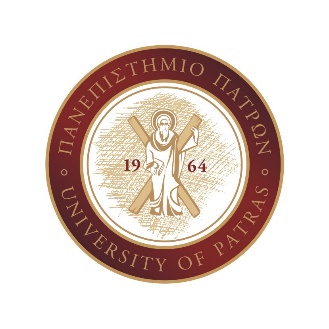 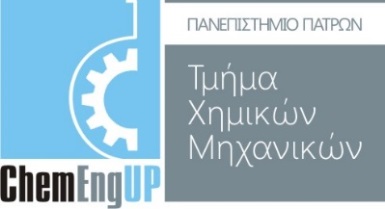 ΕΠΙΣΤΗΜΗ ΚΑΙ ΤΕΧΝΟΛΟΓΙΑ ΥΛΙΚΩΝΓ΄ΤΟΜΕΑΣΤριμελής Επιτροπή: καθ.  Γεώργιος Πασπαράκης, Ελευθέριος Αμανατίδης αναπλ. μέλος Γεώργιος ΑγγελόπουλοςΕΠΙΣΤΗΜΗ ΚΑΙ ΤΕΧΝΟΛΟΓΙΑ ΥΛΙΚΩΝΓ΄ΤΟΜΕΑΣΤριμελής Επιτροπή: καθ.  Γεώργιος Πασπαράκης, Ελευθέριος Αμανατίδης αναπλ. μέλος Γεώργιος ΑγγελόπουλοςΕΠΙΣΤΗΜΗ ΚΑΙ ΤΕΧΝΟΛΟΓΙΑ ΥΛΙΚΩΝΓ΄ΤΟΜΕΑΣΤριμελής Επιτροπή: καθ.  Γεώργιος Πασπαράκης, Ελευθέριος Αμανατίδης αναπλ. μέλος Γεώργιος ΑγγελόπουλοςΕΠΙΣΤΗΜΗ ΚΑΙ ΤΕΧΝΟΛΟΓΙΑ ΥΛΙΚΩΝΓ΄ΤΟΜΕΑΣΤριμελής Επιτροπή: καθ.  Γεώργιος Πασπαράκης, Ελευθέριος Αμανατίδης αναπλ. μέλος Γεώργιος ΑγγελόπουλοςΕΠΙΣΤΗΜΗ ΚΑΙ ΤΕΧΝΟΛΟΓΙΑ ΥΛΙΚΩΝΓ΄ΤΟΜΕΑΣΤριμελής Επιτροπή: καθ.  Γεώργιος Πασπαράκης, Ελευθέριος Αμανατίδης αναπλ. μέλος Γεώργιος Αγγελόπουλοςemail115:15-16:00Βραχνή Αλεξάνδρα  Περιβαλλοντική συμπεριφορά Πανεπιστημίου Πατρών με έμφαση στις εκπομπές  CO₂  Γ. Αγγελόπουλοςcmng2974@upnet.gr216:00-16:45Μπουρης-Καβέτσος ΣτέφανοςΕπίδραση της σύνθεσης των θεϊικομπελιτικων  τσιμέντων στα χαρακτηριστικά  τους.Γ. Αγγελόπουλος cmng3477@upnet.gr